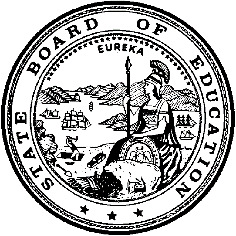 California Department of EducationExecutive OfficeSBE-003 (REV. 11/2017)exec-comms-jan24item01California State Board of Education
January 2024 Agenda
Item #02Subject2024 United States Senate Youth Program: Recognition of California’s Selected Student Delegates and Alternates.Type of ActionInformationSummary of the Issue(s)The State Superintendent of Public Instruction (SSPI) will announce the selection of the two delegates and first and second alternates to represent California at the 62nd annual United States Senate Youth Program (USSYP) held virtually on March 2–9, 2024.A news release about the recipients is posted on the California Department of Education (CDE) Year 2023 News Release Web page at https://www.cde.ca.gov/nr/ne/yr23/yr23rel86.asp.RecommendationThe CDE recommends that the State Board of Education (SBE) President and the SSPI present the 2024 USSYP and recognize the 2024 delegates Aaron Combs and Emi Sakamoto, and alternates Mahee Haswani and Laila Ali.Brief History of Key IssuesSponsored by the William Randolph Hearst Foundation, the USSYP was established in 1962 by Senate Resolution 324, and has continued each year by action of the U.S. Senate. The USSYP Washington Week is being planned to be held in person in Washington, D.C. March 2–9, 2024.Summary of Previous State Board of Education Discussion and ActionThis is an annual recognition at the January SBE meeting.Fiscal Analysis (as appropriate)The William Randolph Hearst Foundation provides funding to the CDE to assist with the costs associated with administering the USSYP.Attachment(s)None.